和合期货沪铜周报（20190121--20190125）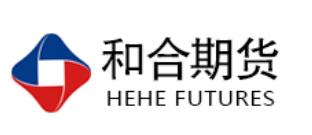 翟璐
          从业资格证号：F3020441
          投询资格证号：Z0011873 电话：0351-7342558邮箱：zhailu@hhqh.com.cn沪铜期货合约成交情况1，沪铜主力本周下跌1月21日--1月25日，沪铜指数总成交量144.3万手，较上周减少39.3万手，总持仓量60万手，较上周增仓3.4万手，沪铜主力本周下跌，主力合约收盘价47380，比上周收盘价下跌1%。2，铜现货市场价格1月25日1#铜重要市场现货价格：长江现货均价47230，较昨日上涨10；广东现货均价47340，较昨日上涨10；武汉现货均价47200，较昨日上涨0；重庆现货均价47250，较昨日上涨0；北京现货均价47200，较昨日上涨0；影响因素分析宏观方面国家统计局周一发布2018年中国经济成绩单，初步核算2018年全年我国国内生产总值首次突破90万亿，比上年增长6.6%，实现了6.5%左右的预期发展目标。中国汽车工业协会公布的数据，2018年全国汽车销售2808.1万辆，同比下降2.8%，这是28年来中国汽车全年销量出现的首次年度下跌，受汽车类相关消费负增长等影响，2018年我国社会消费品零售总额同比增长9%，增速比上年回落1.2个百分点。基建投资增速从2017年全年19%的高位下滑至2018年3.8%的增速，这也直接拖累固定资产投资增速降至5.9%，比上年放缓了1.3个百分点。全国房地产开发投资比上年增长9.5%，同比提高2.5个百分点；商品房销售面积比上年增长1.3%，同比回落6.4个百分点，商品房销售额增长12.2%，同比回落1.5个百分点。 受去库存政策影响，房地产企业的库存情况处于较低水平，导致房地产开发投资增速虽然在近几月有所下滑，但依然处于高位；而随着棚改货币化安置政策的逐步退出，商品房销售面积和销售额下降较快。供给面国家统计局数据显示，2018年12月中国精炼铜产量83.9万吨，创2018年最高单月水平，同比增长4.5%；2018年全年总产量902.9万吨，同比增长8.0%。数据显示供应充裕，但春节前市场需求放缓。1月23日消息，铜矿企安托法加斯塔(AntofagastaPlc)2018年四季度铜产量为22万吨，较前一季度增加16.8%。该公司全年铜产量为72.53万吨，处于目标产量区间的高端。该公司预期2019年铜产量将为75-79万吨。需求端    铜杆线与铜板带箔企业的开工率都显现回落态势，铜加工端数据的趋弱反映出市场消费清淡的行情，尽管春节假期即将来临，但今年却未现历年企业节前备库的热闹景象，表现出市场对于消费预期以及国内宏观经济下行的担忧。因消费疲软之势未改，总体而言铜材企业春节期间放假时间较往年略有增长，但大多冶炼厂仍计划不放假加班加点生产，供多需少，预计2019年春节之后电解铜库存仍延续增加态势。自由港麦克默伦公司(Freeport-McMoRan)表示，未来几年铜价上涨，预计铜价将在每磅3.30美元，或较目前现货价上涨20%，除非中国和全球其他国家发生重大经济灾难，否则你会看到非常非常高的铜价。其它因素在库存方面，从LME铜库存和COMEX铜来看，库存处于快速下降通道，主要是印度和智利等国冶炼产能受到干扰，但由于中国新增加冶炼产能迟早会释放，现在库存依然高于2015年价格低位时期。　　在加工价格方面，2019年铜精矿长单价格从82.25美元/吨下降到80.8元/吨，铜加工精炼费长期协议价的连续第四年下跌，不过中国冶炼产能处于扩张状态，而且行业利润较高，高利润难以长期维持，最终会使得铜价格重心下移。后市行情研判国家统计局数据显示，2018年12月中国精炼铜产量83.9万吨，创2018年最高单月水平，同比增长4.5%；2018年全年总产量902.9万吨，同比增长8.0%。数据显示供应充裕，但春节前市场需求放缓，盘面看期铜整体还是在震荡偏弱区，外盘伦铜反弹到60线受到压力，开始下行下破所有均线，有连续下跌趋势，有色板块一直处于下跌趋势中，而沪铜也是有色板块中较弱品种。交易策略建议建议下周沪铜空单谨慎持有。风险揭示：您应当客观评估自身财务状况、交易经验，确定自身的风险偏好、风险承受能力和服务需求，自行决定是否采纳期货公司提供的报告中所给出的建议。您应当充分了解期货市场变化的不确定性和投资风险，任何有关期货行情的预测都可能与实际情况有差异，若您据此入市操作，您需要自行承担由此带来的风险和损失。 免责声明：本报告的信息均来源于公开资料，本公司对这些信息的准确性和完整性不作任何保证，文中的观点、结论和建议仅供参考，不代表作者对价格涨跌或市场走势的确定性判断，投资者据此做出的任何投资决策与本公司和作者无关。 本报告所载的资料、意见及推测仅反映本公司于发布日的判断，在不同时期，本公司可发出与本报告所载资料、意见及推测不一致的报告，投资者应当自行关注相应的更新或修改。 和合期货投询部 联系电话：0351-7342558 公司网址：http://www.hhqh.com.cn和合期货有限公司经营范围包括：商品期货经纪业务、金融期货经纪业务、期货投资咨询业务、公开募集证券投资基金销售业务。 